Na projekt  „Víceúčelové hřiště v Tichově“byla poskytnuta podpora z Ministerstva pro místní rozvoj ČR z programu 11782 – Podpora rozvoje regionů 2019+                                                    OBEC TICHOV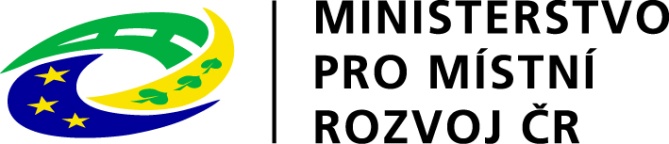 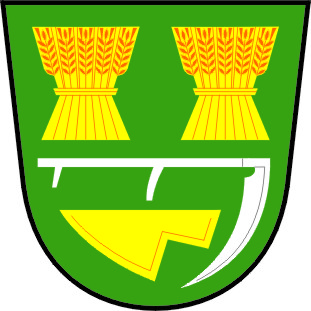 